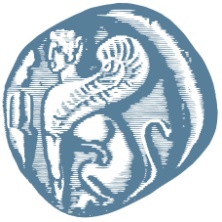 ΠΑΝΕΠΙΣΤΗΜΙΟ ΑΙΓΑΙΟΥΑΝΤΙΠΡΥΤΑΝΗΣ								Μυτιλήνη  03 Δεκεμβρίου 2013								A.Π.  7600ΠΕΡΙΛΗΨΗ ΔΙΑΚΗΡΥΞΗΣ ΠΡΟΧΕΙΡΟΥ ΔΙΑΓΩΝΙΣΜΟΥγια την ανάδειξη ΜΕΙΟΔΟΤΗ  για την προμήθεια και τοποθέτηση νέων χειροποίητων ξύλινων κουφωμάτων στα κτίρια ΜΟΡΑΛΗ και ΗΓΕΜΟΝΕΙΟ του Πανειστημίου Αιγαίου στο Καρλόβασι Σάμου Αναθέτουσα Αρχή: Πανεπιστήμιο Αιγαίου, Πανεπιστημιακή Μονάδα Σάμου, Κτίριο ΗΓΕΜΟΝΕΙΟ, Καρλόβασι Σάμου 83200,   τηλ: 22730-82015, Fax: 22730-82007.Διαδικασία που επελέγη για την ανάθεση: Πρόχειρος Διαγωνισμός για την προμήθεια και τοποθέτηση νέων χειροποίητων ξύλινων κουφωμάτων στα κτίρια ΜΟΡΑΛΗ και ΗΓΕΜΟΝΕΙΟ του Πανεπιστημίου Αιγαίου στο Καρλόβασι Σάμου. Προϋπολογισμός του έργου: Τριάντα χιλιάδες ευρώ (30.000,00€)  συμπεριλαμβανομένου του νόμιμου ΦΠΑ 16%..Διάρκεια Σύμβασης:  Εξήντα (60) ημερολογιακές ημέρες από την ημερομηνία υπογραφής της Σύμβασης.Υπηρεσία και διεύθυνση της υπηρεσίας από την οποία μπορούν να ζητηθούν οι συγγραφές υποχρεώσεων και τα λοιπά τεύχη της διακήρυξης: Πανεπιστήμιο Αιγαίου, Περιφερειακό Τμήμα  Οικονομικών Υποθέσεων Σάμου, Κτίριο ΗΓΕΜΟΝΕΙΟ, 83200 Σάμος τηλ: 22730-82015, Fax: 22730-82007, (e-mail : samos_tech_ypir@samos.aegean.gr ). Ηλεκτρονική διάθεση διακήρυξης στην επίσημη ιστοσελίδα του Πανεπιστημίου Αιγαίου www.aegean.gr  και www.samos.aegean.gr  .  Ημερομηνία λήξης προθεσμίας υποβολής προσφορών: : την 12η  Δεκεμβρίου 2013 ημέρα Πέμπτη  με  ώρα  λήξης αυτής την 14:00μ.μ της αυτής ημερομηνίας, στο γραφείο της Οικονομικής Υπηρεσίας του Πανεπιστημίου Αιγαίου στο Καρλόβασι Σάμου. Διεύθυνση που θα σταλούν οι προσφορές: Πανεπιστήμιο Αιγαίου, Περιφερειακή Διεύθυνση Σάμου,  Κτίριο ΗΓΕΜΟΝΕΙΟ, Καρλόβασι Σάμου 83200 με την ένδειξη : «ΦΑΚΕΛΟΣ ΠΡΟΣΦΟΡΑΣ ΓΙΑ ΤΟΝ ΠΡΟΧΕΙΡΟ ΔΙΑΓΩΝΙΣΜΟ ΓΙΑ ΤΗΝ ΑΝΑΔΕΙΞΗ ΜΕΙΟΔΟΤΗ για την προμήθεια και τοποθέτηση νέων χειροποίητων ξύλινων κουφωμάτων στα Κτίρια ΜΟΡΑΛΗ και ΗΓΕΜΟΝΕΙΟ του Πανεπιστημίου Αιγαίου στο Καρλόβασι Σάμου».ΑΡΙΘΜΟΣ ΠΡΩΤΟΚΟΛΛΟΥ ΔΙΑΚΗΡΥΞΗΣ 7479/2-12-2013. ΗΜΕΡΟΜΗΝΙΑ ΔΙΕΝΕΡΓΕΙΑΣ ΔΙΑΓΩΝΙΣΜΟΥ : «13-12-2013 ΗΜΕΡΑ ΠΑΡΑΣΚΕΥΗ και ώρα 11:00 μ.μ.» και με την προϋπόθεση ότι θα έχουν πάρει πρωτόκολλο εισερχόμενης αλληλογραφίας έως την ώρα 14:00 της 12/12/2013.Γλώσσα που θα συνταχθούν οι προσφορές: H Eλληνική.Ημερομηνία αποσφράγισης των προσφορών: την 13η Δεκεμβρίου, ημέρα Παρασκευή και ώρα 11:00 π.μ.Τρόπος Χρηματοδότησης: Το κόστος καλύπτεται από τον Τακτικό προϋπολογισμό του Πανεπιστημίου Αιγαίου με κωδικό χρηματοδότησης ΚΑΕ 1413Α με τίτλο «Προμήθεια ειδών συντήρησης και επισκευής κτιρίων γενικά».Ο ΑντιπρύτανηςΟικονομικού Προγραμματισμού & Ανάπτυξης					ΙΩΑΝΝΗΣ ΚΑΛΛΑΣ		